توجه: مشتری گرامی، باقیمانده نمونه های ارسالی پس از انجام آزمون حداکثر یک ماه در آزمایشگاه نگهداری خواهد شد و پس از آن آزمایشگاه مسئولیتی در راستای تحویل آن نخواهد داشت، لذا خواهشمند است درصورت نیاز به باقیمانده نمونه ،ظرف مدت مقرر اقدام فرمایید.	ضمیمه شماره 00 دستورالعمل اجرایی پذیرش نمونهکد مدرک: آزمایشیکد مدرک: آزمایشیکد مدرک: آزمایشی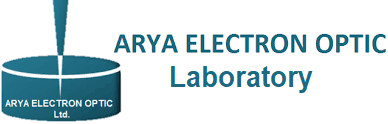 فرم پذیرش نمونه FE-SEMفرم پذیرش نمونه FE-SEMفرم پذیرش نمونه FE-SEMصفحه: 1 از 1صفحه: 1 از 1صفحه: 1 از 1فرم پذیرش نمونه FE-SEMفرم پذیرش نمونه FE-SEMفرم پذیرش نمونه FE-SEMشماره دریافت (سریال دفتر):                                                           شماره قرارداد(مشتری):                                                           تاریخ:شماره دریافت (سریال دفتر):                                                           شماره قرارداد(مشتری):                                                           تاریخ:شماره دریافت (سریال دفتر):                                                           شماره قرارداد(مشتری):                                                           تاریخ:شماره دریافت (سریال دفتر):                                                           شماره قرارداد(مشتری):                                                           تاریخ:شماره دریافت (سریال دفتر):                                                           شماره قرارداد(مشتری):                                                           تاریخ:شماره دریافت (سریال دفتر):                                                           شماره قرارداد(مشتری):                                                           تاریخ:شماره دریافت (سریال دفتر):                                                           شماره قرارداد(مشتری):                                                           تاریخ:شماره دریافت (سریال دفتر):                                                           شماره قرارداد(مشتری):                                                           تاریخ:شماره دریافت (سریال دفتر):                                                           شماره قرارداد(مشتری):                                                           تاریخ:شماره دریافت (سریال دفتر):                                                           شماره قرارداد(مشتری):                                                           تاریخ:شماره دریافت (سریال دفتر):                                                           شماره قرارداد(مشتری):                                                           تاریخ:شماره دریافت (سریال دفتر):                                                           شماره قرارداد(مشتری):                                                           تاریخ:شماره دریافت (سریال دفتر):                                                           شماره قرارداد(مشتری):                                                           تاریخ:شماره دریافت (سریال دفتر):                                                           شماره قرارداد(مشتری):                                                           تاریخ:شماره دریافت (سریال دفتر):                                                           شماره قرارداد(مشتری):                                                           تاریخ:شماره دریافت (سریال دفتر):                                                           شماره قرارداد(مشتری):                                                           تاریخ:شماره ثبت:شماره ثبت:شماره ثبت:شماره اقتصادی:شماره اقتصادی:شماره اقتصادی:شماره اقتصادی:شماره اقتصادی:شماره اقتصادی:شماره اقتصادی:نام و نام خانوادگی(حقیقی/ حقوقی):نام و نام خانوادگی(حقیقی/ حقوقی):نام و نام خانوادگی(حقیقی/ حقوقی):نام و نام خانوادگی(حقیقی/ حقوقی):نام و نام خانوادگی(حقیقی/ حقوقی):نشانی:نشانی:نشانی:نشانی:نشانی:نشانی:نشانی:نشانی:نشانی:نشانی:نشانی:نشانی:نشانی:شناسه / کد ملی:شناسه / کد ملی:شناسه / کد ملی:پست الکترونیک:پست الکترونیک:پست الکترونیک:پست الکترونیک:پست الکترونیک:پست الکترونیک:تلفن / تلفکس:تلفن / تلفکس:تلفن / تلفکس:تلفن / تلفکس:تلفن / تلفکس:تلفن / تلفکس:تلفن / تلفکس:کد پستی:کد پستی:کد پستی:نام و نام خانوادگی تحویل دهنده:               نام و نام خانوادگی تحویل دهنده:               نام و نام خانوادگی تحویل دهنده:               نام و نام خانوادگی تحویل دهنده:               نام و نام خانوادگی تحویل دهنده:               نام و نام خانوادگی تحویل دهنده:               شماره نامه:شماره نامه:شماره نامه:شماره نامه:شماره نامه:شماره نامه:شماره نامه:شماره تلفن همراه: شماره تلفن همراه: شماره تلفن همراه: نحوه ارائه گزارش:         انگلیسی 	           فارسینحوه ارائه گزارش:         انگلیسی 	           فارسینحوه ارائه گزارش:         انگلیسی 	           فارسینحوه ارائه گزارش:         انگلیسی 	           فارسینحوه ارائه گزارش:         انگلیسی 	           فارسینحوه ارائه گزارش:         انگلیسی 	           فارسینحوه ارائه گزارش:         انگلیسی 	           فارسینحوه ارائه گزارش:         انگلیسی 	           فارسینحوه انجام آزمون:      انجام آزمون درحضور مشتری      غیر حضوری 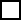 نحوه انجام آزمون:      انجام آزمون درحضور مشتری      غیر حضوری نحوه انجام آزمون:      انجام آزمون درحضور مشتری      غیر حضوری نحوه انجام آزمون:      انجام آزمون درحضور مشتری      غیر حضوری نحوه انجام آزمون:      انجام آزمون درحضور مشتری      غیر حضوری نحوه انجام آزمون:      انجام آزمون درحضور مشتری      غیر حضوری نحوه انجام آزمون:      انجام آزمون درحضور مشتری      غیر حضوری نحوه انجام آزمون:      انجام آزمون درحضور مشتری      غیر حضوری نحوه ارسال گزارش:       فکس             ایمیل          حضوری (مراجعه حضوری مشتری)    	   ارسال گزارش با پیک ( با هزینه مشتری)      نحوه ارسال گزارش:       فکس             ایمیل          حضوری (مراجعه حضوری مشتری)    	   ارسال گزارش با پیک ( با هزینه مشتری)      نحوه ارسال گزارش:       فکس             ایمیل          حضوری (مراجعه حضوری مشتری)    	   ارسال گزارش با پیک ( با هزینه مشتری)      نحوه ارسال گزارش:       فکس             ایمیل          حضوری (مراجعه حضوری مشتری)    	   ارسال گزارش با پیک ( با هزینه مشتری)      نحوه ارسال گزارش:       فکس             ایمیل          حضوری (مراجعه حضوری مشتری)    	   ارسال گزارش با پیک ( با هزینه مشتری)      نحوه ارسال گزارش:       فکس             ایمیل          حضوری (مراجعه حضوری مشتری)    	   ارسال گزارش با پیک ( با هزینه مشتری)      نحوه ارسال گزارش:       فکس             ایمیل          حضوری (مراجعه حضوری مشتری)    	   ارسال گزارش با پیک ( با هزینه مشتری)      نحوه ارسال گزارش:       فکس             ایمیل          حضوری (مراجعه حضوری مشتری)    	   ارسال گزارش با پیک ( با هزینه مشتری)      نحوه ارسال گزارش:       فکس             ایمیل          حضوری (مراجعه حضوری مشتری)    	   ارسال گزارش با پیک ( با هزینه مشتری)      نحوه ارسال گزارش:       فکس             ایمیل          حضوری (مراجعه حضوری مشتری)    	   ارسال گزارش با پیک ( با هزینه مشتری)      نحوه ارسال گزارش:       فکس             ایمیل          حضوری (مراجعه حضوری مشتری)    	   ارسال گزارش با پیک ( با هزینه مشتری)      نحوه ارسال گزارش:       فکس             ایمیل          حضوری (مراجعه حضوری مشتری)    	   ارسال گزارش با پیک ( با هزینه مشتری)      نحوه ارسال گزارش:       فکس             ایمیل          حضوری (مراجعه حضوری مشتری)    	   ارسال گزارش با پیک ( با هزینه مشتری)      نحوه ارسال گزارش:       فکس             ایمیل          حضوری (مراجعه حضوری مشتری)    	   ارسال گزارش با پیک ( با هزینه مشتری)      نحوه ارسال گزارش:       فکس             ایمیل          حضوری (مراجعه حضوری مشتری)    	   ارسال گزارش با پیک ( با هزینه مشتری)      نحوه ارسال گزارش:       فکس             ایمیل          حضوری (مراجعه حضوری مشتری)    	   ارسال گزارش با پیک ( با هزینه مشتری)      مرحله به مرحله بودن آزمون ها    بلی         خیر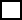 مرحله به مرحله بودن آزمون ها    بلی         خیرمرحله به مرحله بودن آزمون ها    بلی         خیرمرحله به مرحله بودن آزمون ها    بلی         خیربازگرداندن باقیمانده نمونه     بلی        خیربازگرداندن باقیمانده نمونه     بلی        خیربازگرداندن باقیمانده نمونه     بلی        خیربازگرداندن باقیمانده نمونه     بلی        خیربازگرداندن باقیمانده نمونه     بلی        خیربازگرداندن باقیمانده نمونه     بلی        خیربازگرداندن باقیمانده نمونه     بلی        خیربازگرداندن باقیمانده نمونه     بلی        خیرنمونه ها مجوز تخریب دارد؟   دارد       ندارد نمونه ها مجوز تخریب دارد؟   دارد       ندارد نمونه ها مجوز تخریب دارد؟   دارد       ندارد نمونه ها مجوز تخریب دارد؟   دارد       ندارد ****در صورت عدم تکمیل جزئیات انجام آزمون، درخواست شما نهایی نخواهد شد.********در صورت عدم تکمیل جزئیات انجام آزمون، درخواست شما نهایی نخواهد شد.********در صورت عدم تکمیل جزئیات انجام آزمون، درخواست شما نهایی نخواهد شد.********در صورت عدم تکمیل جزئیات انجام آزمون، درخواست شما نهایی نخواهد شد.********در صورت عدم تکمیل جزئیات انجام آزمون، درخواست شما نهایی نخواهد شد.********در صورت عدم تکمیل جزئیات انجام آزمون، درخواست شما نهایی نخواهد شد.********در صورت عدم تکمیل جزئیات انجام آزمون، درخواست شما نهایی نخواهد شد.********در صورت عدم تکمیل جزئیات انجام آزمون، درخواست شما نهایی نخواهد شد.********در صورت عدم تکمیل جزئیات انجام آزمون، درخواست شما نهایی نخواهد شد.********در صورت عدم تکمیل جزئیات انجام آزمون، درخواست شما نهایی نخواهد شد.********در صورت عدم تکمیل جزئیات انجام آزمون، درخواست شما نهایی نخواهد شد.********در صورت عدم تکمیل جزئیات انجام آزمون، درخواست شما نهایی نخواهد شد.********در صورت عدم تکمیل جزئیات انجام آزمون، درخواست شما نهایی نخواهد شد.********در صورت عدم تکمیل جزئیات انجام آزمون، درخواست شما نهایی نخواهد شد.********در صورت عدم تکمیل جزئیات انجام آزمون، درخواست شما نهایی نخواهد شد.********در صورت عدم تکمیل جزئیات انجام آزمون، درخواست شما نهایی نخواهد شد.****آدرس پست الکترونیک : پذیرش: aryaelectronoptic@gmail.com  و بخش مالی : office.aryaelectron@gmail.com آدرس پست الکترونیک : پذیرش: aryaelectronoptic@gmail.com  و بخش مالی : office.aryaelectron@gmail.com آدرس پست الکترونیک : پذیرش: aryaelectronoptic@gmail.com  و بخش مالی : office.aryaelectron@gmail.com آدرس پست الکترونیک : پذیرش: aryaelectronoptic@gmail.com  و بخش مالی : office.aryaelectron@gmail.com آدرس پست الکترونیک : پذیرش: aryaelectronoptic@gmail.com  و بخش مالی : office.aryaelectron@gmail.com آدرس پست الکترونیک : پذیرش: aryaelectronoptic@gmail.com  و بخش مالی : office.aryaelectron@gmail.com آدرس پست الکترونیک : پذیرش: aryaelectronoptic@gmail.com  و بخش مالی : office.aryaelectron@gmail.com آدرس پست الکترونیک : پذیرش: aryaelectronoptic@gmail.com  و بخش مالی : office.aryaelectron@gmail.com آدرس پست الکترونیک : پذیرش: aryaelectronoptic@gmail.com  و بخش مالی : office.aryaelectron@gmail.com آدرس پست الکترونیک : پذیرش: aryaelectronoptic@gmail.com  و بخش مالی : office.aryaelectron@gmail.com آدرس پست الکترونیک : پذیرش: aryaelectronoptic@gmail.com  و بخش مالی : office.aryaelectron@gmail.com آدرس پست الکترونیک : پذیرش: aryaelectronoptic@gmail.com  و بخش مالی : office.aryaelectron@gmail.com آدرس پست الکترونیک : پذیرش: aryaelectronoptic@gmail.com  و بخش مالی : office.aryaelectron@gmail.com آدرس پست الکترونیک : پذیرش: aryaelectronoptic@gmail.com  و بخش مالی : office.aryaelectron@gmail.com آدرس پست الکترونیک : پذیرش: aryaelectronoptic@gmail.com  و بخش مالی : office.aryaelectron@gmail.com آدرس پست الکترونیک : پذیرش: aryaelectronoptic@gmail.com  و بخش مالی : office.aryaelectron@gmail.com آزمون‌های مورد نیاز:  تصویربرداری       آنالیز         تعیین ضخامت پوشش         پوشش طلا          دانه‌بندی       تعیین جنس پوشش    تعیین جنس پوشش‌های چند لایه           تعیین ضخامت پوشش‌های چند لایه          تعیین فیلر به روش EDS        آزمون‌های مورد نیاز:  تصویربرداری       آنالیز         تعیین ضخامت پوشش         پوشش طلا          دانه‌بندی       تعیین جنس پوشش    تعیین جنس پوشش‌های چند لایه           تعیین ضخامت پوشش‌های چند لایه          تعیین فیلر به روش EDS        آزمون‌های مورد نیاز:  تصویربرداری       آنالیز         تعیین ضخامت پوشش         پوشش طلا          دانه‌بندی       تعیین جنس پوشش    تعیین جنس پوشش‌های چند لایه           تعیین ضخامت پوشش‌های چند لایه          تعیین فیلر به روش EDS        آزمون‌های مورد نیاز:  تصویربرداری       آنالیز         تعیین ضخامت پوشش         پوشش طلا          دانه‌بندی       تعیین جنس پوشش    تعیین جنس پوشش‌های چند لایه           تعیین ضخامت پوشش‌های چند لایه          تعیین فیلر به روش EDS        آزمون‌های مورد نیاز:  تصویربرداری       آنالیز         تعیین ضخامت پوشش         پوشش طلا          دانه‌بندی       تعیین جنس پوشش    تعیین جنس پوشش‌های چند لایه           تعیین ضخامت پوشش‌های چند لایه          تعیین فیلر به روش EDS        آزمون‌های مورد نیاز:  تصویربرداری       آنالیز         تعیین ضخامت پوشش         پوشش طلا          دانه‌بندی       تعیین جنس پوشش    تعیین جنس پوشش‌های چند لایه           تعیین ضخامت پوشش‌های چند لایه          تعیین فیلر به روش EDS        آزمون‌های مورد نیاز:  تصویربرداری       آنالیز         تعیین ضخامت پوشش         پوشش طلا          دانه‌بندی       تعیین جنس پوشش    تعیین جنس پوشش‌های چند لایه           تعیین ضخامت پوشش‌های چند لایه          تعیین فیلر به روش EDS        آزمون‌های مورد نیاز:  تصویربرداری       آنالیز         تعیین ضخامت پوشش         پوشش طلا          دانه‌بندی       تعیین جنس پوشش    تعیین جنس پوشش‌های چند لایه           تعیین ضخامت پوشش‌های چند لایه          تعیین فیلر به روش EDS        آزمون‌های مورد نیاز:  تصویربرداری       آنالیز         تعیین ضخامت پوشش         پوشش طلا          دانه‌بندی       تعیین جنس پوشش    تعیین جنس پوشش‌های چند لایه           تعیین ضخامت پوشش‌های چند لایه          تعیین فیلر به روش EDS        آزمون‌های مورد نیاز:  تصویربرداری       آنالیز         تعیین ضخامت پوشش         پوشش طلا          دانه‌بندی       تعیین جنس پوشش    تعیین جنس پوشش‌های چند لایه           تعیین ضخامت پوشش‌های چند لایه          تعیین فیلر به روش EDS        آزمون‌های مورد نیاز:  تصویربرداری       آنالیز         تعیین ضخامت پوشش         پوشش طلا          دانه‌بندی       تعیین جنس پوشش    تعیین جنس پوشش‌های چند لایه           تعیین ضخامت پوشش‌های چند لایه          تعیین فیلر به روش EDS        آزمون‌های مورد نیاز:  تصویربرداری       آنالیز         تعیین ضخامت پوشش         پوشش طلا          دانه‌بندی       تعیین جنس پوشش    تعیین جنس پوشش‌های چند لایه           تعیین ضخامت پوشش‌های چند لایه          تعیین فیلر به روش EDS        آزمون‌های مورد نیاز:  تصویربرداری       آنالیز         تعیین ضخامت پوشش         پوشش طلا          دانه‌بندی       تعیین جنس پوشش    تعیین جنس پوشش‌های چند لایه           تعیین ضخامت پوشش‌های چند لایه          تعیین فیلر به روش EDS        آزمون‌های مورد نیاز:  تصویربرداری       آنالیز         تعیین ضخامت پوشش         پوشش طلا          دانه‌بندی       تعیین جنس پوشش    تعیین جنس پوشش‌های چند لایه           تعیین ضخامت پوشش‌های چند لایه          تعیین فیلر به روش EDS        آزمون‌های مورد نیاز:  تصویربرداری       آنالیز         تعیین ضخامت پوشش         پوشش طلا          دانه‌بندی       تعیین جنس پوشش    تعیین جنس پوشش‌های چند لایه           تعیین ضخامت پوشش‌های چند لایه          تعیین فیلر به روش EDS        آزمون‌های مورد نیاز:  تصویربرداری       آنالیز         تعیین ضخامت پوشش         پوشش طلا          دانه‌بندی       تعیین جنس پوشش    تعیین جنس پوشش‌های چند لایه           تعیین ضخامت پوشش‌های چند لایه          تعیین فیلر به روش EDS        ایمنی:    فرار         تشعشع زا       قابل اشتعال      رادیواکتیو           محرک دستگاه تنفسی      قابل جذب از طریق پوست و بیماری زا                               ایمنی:    فرار         تشعشع زا       قابل اشتعال      رادیواکتیو           محرک دستگاه تنفسی      قابل جذب از طریق پوست و بیماری زا                               ایمنی:    فرار         تشعشع زا       قابل اشتعال      رادیواکتیو           محرک دستگاه تنفسی      قابل جذب از طریق پوست و بیماری زا                               ایمنی:    فرار         تشعشع زا       قابل اشتعال      رادیواکتیو           محرک دستگاه تنفسی      قابل جذب از طریق پوست و بیماری زا                               ایمنی:    فرار         تشعشع زا       قابل اشتعال      رادیواکتیو           محرک دستگاه تنفسی      قابل جذب از طریق پوست و بیماری زا                               ایمنی:    فرار         تشعشع زا       قابل اشتعال      رادیواکتیو           محرک دستگاه تنفسی      قابل جذب از طریق پوست و بیماری زا                               ایمنی:    فرار         تشعشع زا       قابل اشتعال      رادیواکتیو           محرک دستگاه تنفسی      قابل جذب از طریق پوست و بیماری زا                               ایمنی:    فرار         تشعشع زا       قابل اشتعال      رادیواکتیو           محرک دستگاه تنفسی      قابل جذب از طریق پوست و بیماری زا                               ایمنی:    فرار         تشعشع زا       قابل اشتعال      رادیواکتیو           محرک دستگاه تنفسی      قابل جذب از طریق پوست و بیماری زا                               ایمنی:    فرار         تشعشع زا       قابل اشتعال      رادیواکتیو           محرک دستگاه تنفسی      قابل جذب از طریق پوست و بیماری زا                               ایمنی:    فرار         تشعشع زا       قابل اشتعال      رادیواکتیو           محرک دستگاه تنفسی      قابل جذب از طریق پوست و بیماری زا                               ایمنی:    فرار         تشعشع زا       قابل اشتعال      رادیواکتیو           محرک دستگاه تنفسی      قابل جذب از طریق پوست و بیماری زا                               ایمنی:    فرار         تشعشع زا       قابل اشتعال      رادیواکتیو           محرک دستگاه تنفسی      قابل جذب از طریق پوست و بیماری زا                               ایمنی:    فرار         تشعشع زا       قابل اشتعال      رادیواکتیو           محرک دستگاه تنفسی      قابل جذب از طریق پوست و بیماری زا                               نگهداری نمونهنگهداری نمونهشرایط نگهداری:  معمولی          حساس به نور             حساس به رطوبت           حساس به دماشرایط نگهداری:  معمولی          حساس به نور             حساس به رطوبت           حساس به دماشرایط نگهداری:  معمولی          حساس به نور             حساس به رطوبت           حساس به دماشرایط نگهداری:  معمولی          حساس به نور             حساس به رطوبت           حساس به دماشرایط نگهداری:  معمولی          حساس به نور             حساس به رطوبت           حساس به دماشرایط نگهداری:  معمولی          حساس به نور             حساس به رطوبت           حساس به دماشرایط نگهداری:  معمولی          حساس به نور             حساس به رطوبت           حساس به دماشرایط نگهداری:  معمولی          حساس به نور             حساس به رطوبت           حساس به دماشرایط نگهداری:  معمولی          حساس به نور             حساس به رطوبت           حساس به دماشرایط نگهداری:  معمولی          حساس به نور             حساس به رطوبت           حساس به دماشرایط نگهداری:  معمولی          حساس به نور             حساس به رطوبت           حساس به دماشرایط نگهداری:  معمولی          حساس به نور             حساس به رطوبت           حساس به دماشرایط نگهداری:  معمولی          حساس به نور             حساس به رطوبت           حساس به دماشرایط نگهداری:  معمولی          حساس به نور             حساس به رطوبت           حساس به دمانگهداری نمونهنگهداری نمونهنوع آنالیزنوع آنالیزنوع آنالیزنوع تصویرنوع تصویرنوع تصویرنوع تصویرنوع تصویرنوع تصویرنوع تصویرنوع تصویرنام قطعه (نمونه)*نام و شماره هر نمونه مشخص شود.مشتریان گرامی با درج اطلاعات کامل از نمونه ها و نحوه انجام آزمون ما را در ارائه خدمات بهتر، یاری کنید،نام قطعه (نمونه)*نام و شماره هر نمونه مشخص شود.مشتریان گرامی با درج اطلاعات کامل از نمونه ها و نحوه انجام آزمون ما را در ارائه خدمات بهتر، یاری کنید،نام قطعه (نمونه)*نام و شماره هر نمونه مشخص شود.مشتریان گرامی با درج اطلاعات کامل از نمونه ها و نحوه انجام آزمون ما را در ارائه خدمات بهتر، یاری کنید،ردیفردیفآنالیز صفحه ای (Map)آنالیز خطی (line scan)آنالیز (EDS)In-BeamIn-BeamBSEBSESESESESEنام قطعه (نمونه)*نام و شماره هر نمونه مشخص شود.مشتریان گرامی با درج اطلاعات کامل از نمونه ها و نحوه انجام آزمون ما را در ارائه خدمات بهتر، یاری کنید،نام قطعه (نمونه)*نام و شماره هر نمونه مشخص شود.مشتریان گرامی با درج اطلاعات کامل از نمونه ها و نحوه انجام آزمون ما را در ارائه خدمات بهتر، یاری کنید،نام قطعه (نمونه)*نام و شماره هر نمونه مشخص شود.مشتریان گرامی با درج اطلاعات کامل از نمونه ها و نحوه انجام آزمون ما را در ارائه خدمات بهتر، یاری کنید،ردیفردیفآنالیز صفحه ای (Map)آنالیز خطی (line scan)آنالیز (EDS)تعداد تصاویر و بزرگنمایی مدنظرتعداد تصاویر و بزرگنمایی مدنظرتعداد تصاویر و بزرگنمایی مدنظرتعداد تصاویر و بزرگنمایی مدنظرتعداد تصاویر و بزرگنمایی مدنظرتعداد تصاویر و بزرگنمایی مدنظرتعداد تصاویر و بزرگنمایی مدنظرتعداد تصاویر و بزرگنمایی مدنظرنام قطعه (نمونه)*نام و شماره هر نمونه مشخص شود.مشتریان گرامی با درج اطلاعات کامل از نمونه ها و نحوه انجام آزمون ما را در ارائه خدمات بهتر، یاری کنید،نام قطعه (نمونه)*نام و شماره هر نمونه مشخص شود.مشتریان گرامی با درج اطلاعات کامل از نمونه ها و نحوه انجام آزمون ما را در ارائه خدمات بهتر، یاری کنید،نام قطعه (نمونه)*نام و شماره هر نمونه مشخص شود.مشتریان گرامی با درج اطلاعات کامل از نمونه ها و نحوه انجام آزمون ما را در ارائه خدمات بهتر، یاری کنید،ردیفردیفتعداد نقاط و بزرگنمایی مدنظر،عناصر مدنظرتعداد نقاط و بزرگنمایی مدنظر،عناصر مدنظرتعداد نقاط و بزرگنمایی مدنظر،عناصر مدنظرتعداد تصاویر و بزرگنمایی مدنظرتعداد تصاویر و بزرگنمایی مدنظرتعداد تصاویر و بزرگنمایی مدنظرتعداد تصاویر و بزرگنمایی مدنظرتعداد تصاویر و بزرگنمایی مدنظرتعداد تصاویر و بزرگنمایی مدنظرتعداد تصاویر و بزرگنمایی مدنظرتعداد تصاویر و بزرگنمایی مدنظرنام قطعه (نمونه)*نام و شماره هر نمونه مشخص شود.مشتریان گرامی با درج اطلاعات کامل از نمونه ها و نحوه انجام آزمون ما را در ارائه خدمات بهتر، یاری کنید،نام قطعه (نمونه)*نام و شماره هر نمونه مشخص شود.مشتریان گرامی با درج اطلاعات کامل از نمونه ها و نحوه انجام آزمون ما را در ارائه خدمات بهتر، یاری کنید،نام قطعه (نمونه)*نام و شماره هر نمونه مشخص شود.مشتریان گرامی با درج اطلاعات کامل از نمونه ها و نحوه انجام آزمون ما را در ارائه خدمات بهتر، یاری کنید،ردیفردیفبه منظور آگاهی از ابعاد نمونه با آزمایشگاه هماهنگی نمایید.به منظور تعیین وقت انجام آزمون حضوری با واحد پذیرش تماس حاصل نمایید.متقاضی متعهد می‌گردد که نمونه رادیواکتیو و انفجاری نمی‌باشد.به منظور آگاهی از ابعاد نمونه با آزمایشگاه هماهنگی نمایید.به منظور تعیین وقت انجام آزمون حضوری با واحد پذیرش تماس حاصل نمایید.متقاضی متعهد می‌گردد که نمونه رادیواکتیو و انفجاری نمی‌باشد.به منظور آگاهی از ابعاد نمونه با آزمایشگاه هماهنگی نمایید.به منظور تعیین وقت انجام آزمون حضوری با واحد پذیرش تماس حاصل نمایید.متقاضی متعهد می‌گردد که نمونه رادیواکتیو و انفجاری نمی‌باشد.به منظور آگاهی از ابعاد نمونه با آزمایشگاه هماهنگی نمایید.به منظور تعیین وقت انجام آزمون حضوری با واحد پذیرش تماس حاصل نمایید.متقاضی متعهد می‌گردد که نمونه رادیواکتیو و انفجاری نمی‌باشد.به منظور آگاهی از ابعاد نمونه با آزمایشگاه هماهنگی نمایید.به منظور تعیین وقت انجام آزمون حضوری با واحد پذیرش تماس حاصل نمایید.متقاضی متعهد می‌گردد که نمونه رادیواکتیو و انفجاری نمی‌باشد.به منظور آگاهی از ابعاد نمونه با آزمایشگاه هماهنگی نمایید.به منظور تعیین وقت انجام آزمون حضوری با واحد پذیرش تماس حاصل نمایید.متقاضی متعهد می‌گردد که نمونه رادیواکتیو و انفجاری نمی‌باشد.به منظور آگاهی از ابعاد نمونه با آزمایشگاه هماهنگی نمایید.به منظور تعیین وقت انجام آزمون حضوری با واحد پذیرش تماس حاصل نمایید.متقاضی متعهد می‌گردد که نمونه رادیواکتیو و انفجاری نمی‌باشد.به منظور آگاهی از ابعاد نمونه با آزمایشگاه هماهنگی نمایید.به منظور تعیین وقت انجام آزمون حضوری با واحد پذیرش تماس حاصل نمایید.متقاضی متعهد می‌گردد که نمونه رادیواکتیو و انفجاری نمی‌باشد.به منظور آگاهی از ابعاد نمونه با آزمایشگاه هماهنگی نمایید.به منظور تعیین وقت انجام آزمون حضوری با واحد پذیرش تماس حاصل نمایید.متقاضی متعهد می‌گردد که نمونه رادیواکتیو و انفجاری نمی‌باشد.به منظور آگاهی از ابعاد نمونه با آزمایشگاه هماهنگی نمایید.به منظور تعیین وقت انجام آزمون حضوری با واحد پذیرش تماس حاصل نمایید.متقاضی متعهد می‌گردد که نمونه رادیواکتیو و انفجاری نمی‌باشد.به منظور آگاهی از ابعاد نمونه با آزمایشگاه هماهنگی نمایید.به منظور تعیین وقت انجام آزمون حضوری با واحد پذیرش تماس حاصل نمایید.متقاضی متعهد می‌گردد که نمونه رادیواکتیو و انفجاری نمی‌باشد.به منظور آگاهی از ابعاد نمونه با آزمایشگاه هماهنگی نمایید.به منظور تعیین وقت انجام آزمون حضوری با واحد پذیرش تماس حاصل نمایید.متقاضی متعهد می‌گردد که نمونه رادیواکتیو و انفجاری نمی‌باشد.به منظور آگاهی از ابعاد نمونه با آزمایشگاه هماهنگی نمایید.به منظور تعیین وقت انجام آزمون حضوری با واحد پذیرش تماس حاصل نمایید.متقاضی متعهد می‌گردد که نمونه رادیواکتیو و انفجاری نمی‌باشد.به منظور آگاهی از ابعاد نمونه با آزمایشگاه هماهنگی نمایید.به منظور تعیین وقت انجام آزمون حضوری با واحد پذیرش تماس حاصل نمایید.متقاضی متعهد می‌گردد که نمونه رادیواکتیو و انفجاری نمی‌باشد.به منظور آگاهی از ابعاد نمونه با آزمایشگاه هماهنگی نمایید.به منظور تعیین وقت انجام آزمون حضوری با واحد پذیرش تماس حاصل نمایید.متقاضی متعهد می‌گردد که نمونه رادیواکتیو و انفجاری نمی‌باشد.به منظور آگاهی از ابعاد نمونه با آزمایشگاه هماهنگی نمایید.به منظور تعیین وقت انجام آزمون حضوری با واحد پذیرش تماس حاصل نمایید.متقاضی متعهد می‌گردد که نمونه رادیواکتیو و انفجاری نمی‌باشد.نام و نام خانوادگی مشتری/ نماینده مشتری:تاریخ و امضا:نام و نام خانوادگی مشتری/ نماینده مشتری:تاریخ و امضا:نام و نام خانوادگی مشتری/ نماینده مشتری:تاریخ و امضا:نام و نام خانوادگی مشتری/ نماینده مشتری:تاریخ و امضا:نام و نام خانوادگی مشتری/ نماینده مشتری:تاریخ و امضا:نام و نام خانوادگی مشتری/ نماینده مشتری:تاریخ و امضا:نام و نام خانوادگی مشتری/ نماینده مشتری:تاریخ و امضا:نام و نام خانوادگی مشتری/ نماینده مشتری:تاریخ و امضا:نام و نام خانوادگی مشتری/ نماینده مشتری:تاریخ و امضا:نام و نام خانوادگی پذیرش کننده:تاریخ و امضا:نام و نام خانوادگی پذیرش کننده:تاریخ و امضا:نام و نام خانوادگی پذیرش کننده:تاریخ و امضا:نام و نام خانوادگی پذیرش کننده:تاریخ و امضا:نام و نام خانوادگی پذیرش کننده:تاریخ و امضا:نام و نام خانوادگی پذیرش کننده:تاریخ و امضا:نام و نام خانوادگی پذیرش کننده:تاریخ و امضا: